Trondheim Friidrett ønsker velkommen til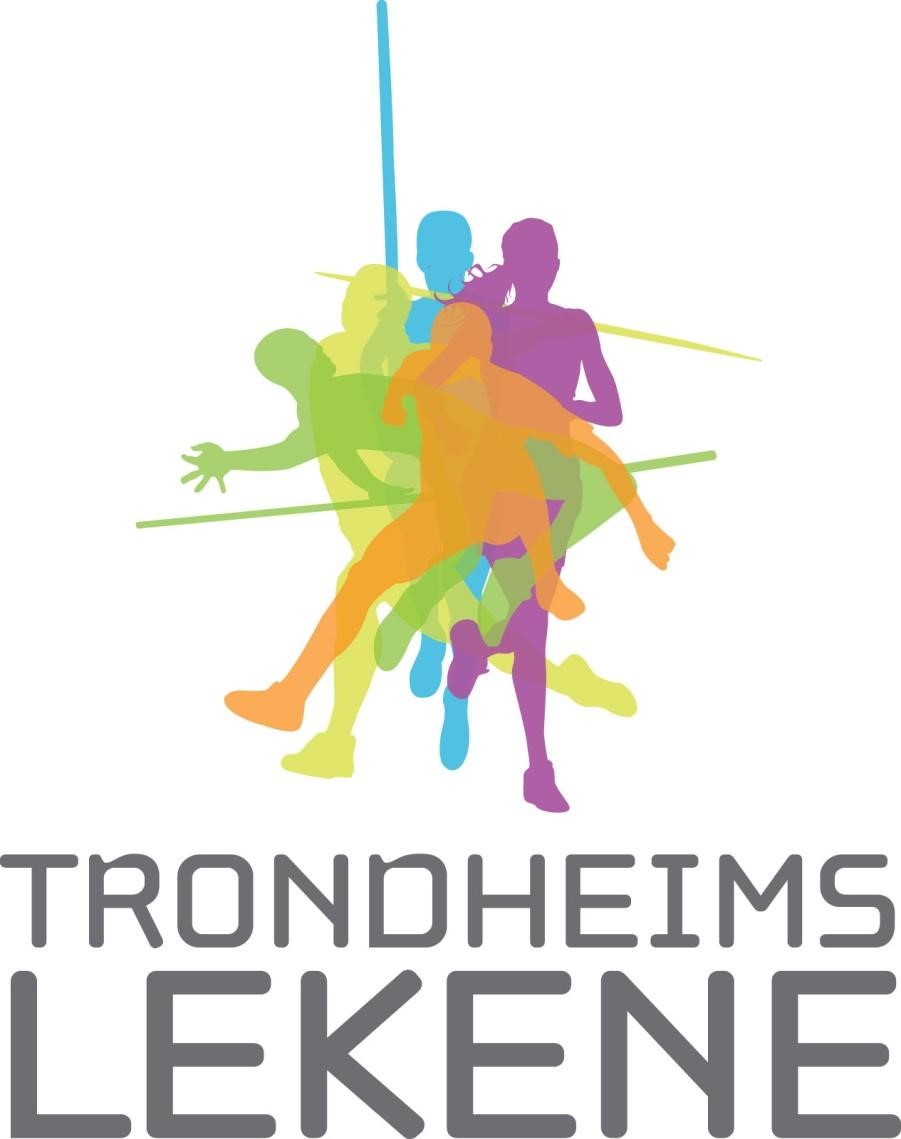 Trondheim Stadion Øya i Trondheim22. august 2020 kl 12.00 og 23. august 2020 kl 12.00Myldrestevne: Lørdag 22. august fra kl 11.00 til 12.0060m, liten ball, lengde som tre stasjoner for gutter og jenter fra 8 til og med 10år.Felles premieutdeling kl 11.45Øvelser Lørdag 22. august. Stevnestart kl 12.00:G/J11-12: 60m, lengde, kuleG/J13-14: 60m, 200m Hekk, lengde, kuleG/J 15-19: 100m, 400m, 1500m, 300m Hekk, (15-17 år) lengde, diskos, KS: 100m, 400m, 1500m, lengde, Diskos, StavMS: 100m, 400m, 1500m, lengde, Diskos, StavSuperfinaler på 100mØvelser Søndag 23. august, Stevnestart kl 12.00:G/J11-12: 200m, 600m, høydeG/J 13-14: 200m, 600m. høyde, kule, trestegG/J 15-19: 200m, 800m, 3000m, høydeKS: 200m, 800m, 3000m, høyde, spyd, trestegMS: 200m, 800m, 3000m, høyde, spyd, trestegPremiering:Deltakerpremie til alle i klasse 8-10 år og 11-12 år.13 år og eldre: Premie til 1/3 av startende i klassen1000kr til vinner av Superfinale på 100m for kvinner og menn.Påmelding:Innen 18. august 2020 kl 23.59. Etteranmelding frem til 20. august kl 23.59 mot dobbel startkontingent i øvelser med ledig plass.Benytt:www.minidrett.nif.noStartkontingent:Myldrestevne: 8-10år: Tre øvelser: 100krFor klassene 11-12 år: 90kr For klassene 13 år og eldre: 110kr Betaling til bankkonto: 4200 36 91513Cafe og Kiosk: Med mat og drikke.Tidsskjema: Legges ut på trondheimfriidrett.no og facebook siden Trondheim Friidrett fredag 21. august. NB! Vi forholder oss til gjeldende smittevernsregler og vil tilpasse arrangementsgjennomføringen til disse.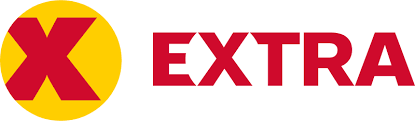 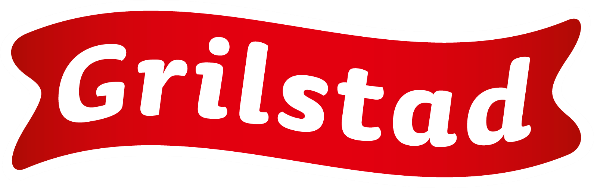 